	Приложение к приказу от 09.01.2017. № 37-ОП О Л О Ж Е Н И Ео деятельности отделения психолого-педагогической помощи семье и детямбюджетного учреждения Ханты-Мансийского автономного округа – Югры «Комплексный центр социального обслуживания населения «Гелиос» Общие положения1.1. Отделение психолого-педагогической помощи семье и детям является структурным подразделением бюджетного учреждения Ханты-Мансийского автономного округа – Югры «Комплексный центр социального обслуживания населения «Гелиос» (далее – Учреждение) и предназначается для оказания специализированной социально-психологической и социально-педагогической помощи населению.1.2.	Отделение в своей деятельности руководствуется Конституцией Российской Федерации, Конвенцией ООН о правах ребенка от  20.11.1989, законами Российской Федерации: Федеральным законом от 28.12.2013 № 442-ФЗ «Об основах социального обслуживания граждан в Российской Федерации», Федеральным законом от 24 июля 1998 года № 124-ФЗ «Об основных гарантиях прав ребёнка в Российской Федерации»; Федеральным законом от 24.06.1999 № 120-ФЗ «Об основах системы профилактики безнадзорности и правонарушений несовершеннолетних»; законами Ханты-Мансийского автономного округа – Югры: от 10.12.2008 № 148-оз «Об организации и осуществлении деятельности по опеке и попечительству на территории Ханты-Мансийского автономного округа - Югры», от 29.05.2009 № 86-оз «О дополнительных гарантиях и дополнительных мерах социальной поддержки детей-сирот и детей, оставшихся без попечения родителей, лиц из числа детей-сирот и детей, оставшихся без попечения родителей, усыновителей, приемных родителей, патронатных воспитателей и воспитателей детских домов семейного типа в Ханты-Мансийского автономного округа – Югры», постановлением Правительства РФ: от 01.05.1996 № 542 (с изм. от 19.03.2001) «Об утверждении Перечня заболеваний, при наличии которых лицо не может усыновить ребенка, принять его под опеку (попечительство), взять в приемную семью», от 04.04.2002 № 217 (ред. от 11.04.2006) «О государственном банке данных о детях, оставшихся без попечения родителей, и осуществлении контроля за его формированием и использованием», от 18.05.2009 № 423 «Об отдельных вопросах осуществления опеки и попечительства в отношении несовершеннолетних граждан»; Постановлением Правительства Ханты-Мансийского автономного округа – Югры от 31.07.2009 № 198-п «Об организации в Ханты-Мансийском автономном округе – Югра постинтернатного сопровождения лиц из числа детей-сирот и детей, оставшихся без попечения родителей, в возрасте от 18 до 23 лет»; постановлениями Правительства Ханты-Мансийского автономного округа – Югры; приказами, методическими письмами Департамента социального развития Ханты-Мансийского автономного округа – Югры и Управления социальной защиты населения по г. Пыть-Яху, Уставом Учреждения, приказами директора Учреждения, а так же настоящим Положением о деятельности отделения и иными действующими нормативными правовыми актами.1.3.	Отделение психолого-педагогической помощи семье и детям предназначено для оказания безвозмездной квалифицированной анонимной, социально-психологической и социально-педагогической, психологической помощи различным возрастным категориям населения, независимо от статуса клиента и места его жительства, переживающего различные кризисные состояния.1.4.	На обслуживание в отделение психолого-педагогической помощи семье и детям не принимаются лица, находящиеся в состоянии алкогольного или наркотического опьянения, с глубокими психологическими нарушениями, требующими специального лечения.1.5.	Работа отделения психолого-педагогической помощи семье и детям осуществляется во взаимодействии со всеми отделениями Учреждения, специализированными психологическими и медицинскими службами и другими заинтересованными городскими организациями.1.6.	Основным принципами деятельности отделения психолого-педагогической помощи семье и детям являются: добровольность обращения и конфиденциальность.1.7. На базе Отделения функционируют служба «Экстренная детская помощь», служба профилактики семейного неблагополучия, сектор подготовки кандидатов в замещающие родители.1.8. Максимальная пропускная способность отделения психолого-педагогической помощи семье и детям составляет 25 человек в день.Основные цели и задачи2.1.	Основной целью отделения психолого-педагогической помощи семье и детям является профессиональное содействие семьям в успешном разрешении их жизненных проблем, поддержка и укрепление их психического здоровья, осуществление социального психолого-педагогического сопровождения семей с детьми, профилактика обстоятельств, обуславливающих нуждаемость в  социальном обслуживании, выявление и устранение причин, послуживших основанием ухудшения условий жизнедеятельности граждан.2.2.	Исходя из целей, отделение решает следующие задачи:Осуществление социального психолого-педагогического сопровождения семей с детьми, направленное на повышение психологической устойчивости и формирование психологической культуры граждан, в первую очередь, в сферах межличностного, семейного и родительского общения.Оказание помощи гражданам в создании в семье атмосферы взаимопонимания и взаимного уважения, благоприятного микроклимата, а также  оказание помощи гражданам, испытывающим трудности в воспитании детей, ознакомление с особенностями психологии детского возраста.Содействие гражданам в преодолении конфликтных ситуаций и иных нарушений супружеских и семейных отношений. Предотвращение возможного эмоционального и психического кризиса у граждан.Организация постинтернатного сопровождения лиц, из числа детей-сирот и детей, оставшихся без попечения родителей, в возрасте от 18 до 23 лет, являющихся выпускниками учреждений для детей-сирот и детей, оставшихся без попечения родителейПовышение эффективности профилактики безнадзорности и правонарушений несовершеннолетних, совершенствование межведомственного взаимодействия по организации работы с несовершеннолетними (их семьями), находящимися в социально опасном положении, оказанию им социальной, медицинской, правовой и иной помощи.Подбор и подготовка граждан, выразивших желание стать опекунами или попечителями несовершеннолетних граждан либо принять детей, оставшихся без попечения родителей, в семью на воспитание и иных установленных семейным законодательством Российской Федерации формах, а также сопровождение замещающей семьи.Функции отделения3.1. В соответствии с возложенными задачами отделение осуществляет следующие функции:Осуществляет патронаж семей, имеющих неблагоприятные психологические и социально - педагогические условия, а также семей на этапе подготовки к принятию ребенка в семью и на этапе адаптации ребенка в условиях замещающей семьи.Организует психолого-педагогическое  обследование личности, направленное на установление форм и степени социальной дезадаптации, анализ поведения, тестирование для определения оптимального варианта психолого-педагогической помощи.Осуществляет психолого-педагогическую коррекцию нарушений общения у детей, искажений в психическом развитии ребенка, неблагоприятных форм эмоционального реагирования и стереотипов поведения, конфликтных взаимоотношений родителей с детьми и подростками, неадекватных родительских установок воспитания ребенка, нарушений супружеских отношений.Осуществляет индивидуальное и семейное консультирование по вопросам развития и возрастных особенностей детей и подростков, детско-родительских отношений, формирования супружеских и семейных отношений, межличностных отношений, квалифицированное социально-психологическое обследование кандидатов в замещающие родители.Осуществляет психологические тренинги по снятию состояний тревожности, нервно-психической напряженности у граждан, преодолению неадекватных форм поведения и другим направлениям.  Выявляет источники и причины социальной дезадаптации. Разрабатывает индивидуальные и групповые программы социальной реабилитации. Привлекает к реализации программ социальной реабилитации учреждения, занимающиеся коррекционной работой с детьми и подростками, органы образования, здравоохранения, внутренних дел, культуры, спорта и т.д.Разрабатывает рекомендации и осуществляет взаимодействие с семьями дезадаптированных несовершеннолетних для обеспечения преемственности коррекционно - реабилитационных мероприятий с ними в домашних условиях. Содействует лицам, из числа детей-сирот и детей, оставшихся без попечения родителей, являющихся выпускниками интернатных учреждений, в получении образования, трудоустройстве, приобретении навыков адаптации в обществе, организации досуга, в защите личных и имущественных прав.Осуществляет деятельность групп взаимоподдержки, создаёт клубы общения, разрабатывает и проводит цикл бесед, «круглых столов».Принимает участие в рейдах «Социального патруля» и «Экстренной детской помощи».Осуществляет контроль за своевременным рассмотрением запросов, обращений, поступающих в адрес отделения и верным исполнением направлений социальной, психолого-педагогической реабилитации. Анализ причин и источников повышенного психологического напряжения различных возрастных групп населения.Разрабатывает программно-методическое обеспечение системы подбора, подготовки и обучения кандидатов в замещение родителей, а также системы сопровождения замещающих семей.Осуществляет подготовку и проведение информационно-просветительской деятельности по информированию населения о семейных формах устройства детей-сирот и детей, оставшихся без попечения родителей.Организует и проводит подготовку и обучение кандидатов в замещающие родители по утвержденной программе подготовки кандидатов в замещающие родители согласно приказу Депсоцразвития Югры от 12.11.2012 № 34-нп «О программе подготовки лиц желающих принять на воспитание в свою семью  ребенка, оставшегося без попечения родителей».Осуществляет психолого-педагогическое сопровождение замещающих семей.Ежеквартально проводит «день открытых дверей» для родителей, представителей средств массовой информации, общественных организаций, родительских ассоциаций.IV. Условия предоставления услуг специалистами отделения4.1. Социальные услуги предоставляются гражданам бесплатно на основании личного заявления гражданина. Дополнительные социальные услуги предоставляются гражданам на условиях полной оплаты на основании личного заявления, к которому прилагается копия документа, удостоверяющего личность гражданина.4.2. Для получения социальных услуг между гражданином и Учреждением заключается договор на оказание услуг отделением психолого-педагогической помощи.4.3. Основанием для осуществления социального психолого-педагогического сопровождения семьи, нуждающейся в проведении индивидуальной профилактической работы в отношении несовершеннолетних, их родителей и законных представителей является:- заявление родителей или законных представителей несовершеннолетнего;- Постановление территориальной комиссии по делам несовершеннолетних и защите их прав администрации города Пыть-Яха;- заключения, утвержденные руководителем органа или учреждения системы профилактики безнадзорности и правонарушений несовершеннолетних, по результатам проведенной проверки, жалоб, заявлений или других сообщений;- направление отдела опеки и попечительства администрации г. Пыть-Яха.4.4. Социальное психолого-педагогическое сопровождение организуется в отношении семей с детьми при наличии следующих обстоятельств:- наличие ребенка или детей (в том числе находящихся под опекой, попечительством), испытывающих трудности в социальной адаптации;- наличие внутрисемейного конфликта, в том числе с лицами с наркотической или алкогольной зависимостью, лицами, имеющими пристрастие к азартным играм, лицами, страдающими психическими расстройствами, наличие насилия в семье;- отсутствие определенного места жительства, в том числе у лица, не достигшего возраста 23 лет и завершившего пребывание в организации для детей-сирот и детей, оставшихся без попечения родителей;- противоправное поведение родителей или иных законных представителей несовершеннолетних, неисполнение ими своих обязанностей по воспитанию детей, их обучению и (или) содержанию, жестокое обращение с детьми;- наличие проблем, связанных с социализацией у выпускников организаций для детей-сирот и детей, оставшихся без попечения родителей, а также у граждан (в том числе несовершеннолетних), вернувшихся из учреждений уголовно-исполнительной системы наказаний и специальных учебно-воспитательных учреждений закрытого типа. V. Структура и организация деятельности5.1.	Заведующий руководит деятельностью Отделения и обеспечивает выполнение стоящих перед отделением задач, вносит предложения директору Учреждения о распределении должностных обязанностей специалистов, вносит предложения по подбору и расстановке кадров.5.2.	Работа Отделения строится на основе показателей государственного задания, перспективного годового и квартального планов работы Отделения и Учреждения.5.3. Отделение имеет в своем составе следующих специалистов: заведующий отделением (1ед.), специалист по социальной работе (4ед.), юрисконсульт (1 ед.), социальный педагог (2 ед.), психолог (4 ед.). VI. Права6.1.	Отделение для осуществления своих основных функций в пределах своей компетенции имеет право:-знакомиться с документами для выполнения возложенных на Отделение задач;- запрашивать и получать в установленном порядке от структурных  подразделений Учреждения, юридических лиц независимо от форм собственности материалы, информацию, необходимую для решения вопросов;- вести переписку с организациями по различным вопросам, входящим в компетенцию;- принимать решения в пределах своей компетенции и проверять их исполнение;- вносить предложения по вопросам, относящимся к компетенции отделения, в том числе по совершенствованию работы Отделения на рассмотрение директора и заместителя директора  Учреждения.VII. Ответственность7.1. Заведующий отделением несёт персональную ответственность за исполнение возложенных на Отделение задач и функций, организацию труда работников Отделения, обеспечение исполнительской и трудовой дисциплины, соблюдение ими правил внутреннего трудового распорядка. 7.2. Работники Отделения несут ответственность за качество и своевременность исполнения своих должностных обязанностей.7.3. Специалисты и работники Отделения несут дисциплинарную ответственность за неразглашение конфиденциальной информации полученной о клиенте.7.4. Заведующий отделением и специалисты отделения несут ответственность за достоверность информации, представляемой в вышестоящие органы, средства массовой информации.VIII. Реорганизация и ликвидация8.1. Отделение может быть ликвидировано либо реорганизовано приказом директора Департамента социального развития автономного округа в установленном порядке.8.2.	При прекращении деятельности Отделения все документы хранятся в Учреждении в установленном порядке.Заключительные положения9.1. Настоящее Положение может изменяться и дополняться в связи с совершенствованием форм и методов работы Отделения.Все изменения и дополнения к настоящему Положению утверждаются директором Учреждения.Заведующий Отделением_______________________________________________________________               Ф.И.О.                                                      подпись                                                           датаС Положением ознакомлен (а):______________________________________________________________                Ф.И.О.                                                      подпись                                                         дата ________________________________________________________________                Ф.И.О.                                                      подпись                                                         дата ________________________________________________________________                Ф.И.О.                                                      подпись                                                         дата ________________________________________________________________                Ф.И.О.                                                      подпись                                                         дата ________________________________________________________________                Ф.И.О.                                                      подпись                                                         дата ________________________________________________________________                Ф.И.О.                                                      подпись                                                         дата ________________________________________________________________                Ф.И.О.                                                      подпись                                                         дата ________________________________________________________________                Ф.И.О.                                                      подпись                                                         дата ________________________________________________________________                Ф.И.О.                                                      подпись                                                         дата ________________________________________________________________                Ф.И.О.                                                      подпись                                                         дата ________________________________________________________________                Ф.И.О.                                                      подпись                                                         дата ________________________________________________________________                Ф.И.О.                                                      подпись                                                         дата ________________________________________________________________                Ф.И.О.                                                      подпись                                                         дата ________________________________________________________________                Ф.И.О.                                                      подпись                                                         дата ________________________________________________________________                Ф.И.О.                                                      подпись                                                         дата ________________________________________________________________                Ф.И.О.                                                      подпись                                                         дата Приложение 1к Положению о деятельности отделения психолого-педагогической помощи семье и детямПОЛОЖЕНИЕо деятельности службы профилактики семейного неблагополучияОбщие положения1.1. Служба профилактики семейного неблагополучия (далее – служба) создана на базе отделения психолого-педагогической помощи бюджетного учреждения Ханты-Мансийского автономного округа – Югры «Комплексный центр социального обслуживания населения «Гелиос» (далее Учреждение).1.2. Служба профилактики семейного неблагополучия создана с целью реализации государственной социальной семейной политики на территории города по направлению социальной реабилитации среди несовершеннолетних и их семей, находящихся в социально опасном положении, помощь в реализации их законных прав и интересов, содействие в улучшении их социального, материального и психологического статуса.1.3. Служба профилактики семейного неблагополучия осуществляет свою деятельность в тесном взаимодействии с другими отделениями Учреждения.2. Задачи службы2.1. Содействие в реализации прав семей и детей на защиту и помощь со стороны государства.2.2. Содействие семьям, имеющим несовершеннолетних детей, в адаптации к происходящим социально-экономическим переменам.2.3. Выявление источников и причин социальной дезадаптации несовершеннолетних.2.4. Разработка рекомендаций и осуществление взаимодействия с семьями дезадаптированных несовершеннолетних для обеспечения преемственности коррекционно-реабилитационных мероприятий с ними в домашних и других условиях.2.5. Осуществление социально-педагогической реабилитации несовершеннолетних, находящихся в социально-опасном положении.2.6. Организация деятельности службы «Экстренная детская помощь», целью которой является повышение эффективности профилактики безнадзорности и правонарушений несовершеннолетних, совершенствование межведомственного взаимодействия по организации работы с несовершеннолетними (их семьями), находящимися в социально-опасном положении, оказанию им социальной, медицинской, правовой и иной помощи.3. Функции службы3.1. В соответствии с задачами службы специалисты службы выполняют следующие функции:- выявление и учет семей и детей, попавших в трудную жизненную ситуацию, осуществление социального патронажа неблагополучных семей, имеющих детей и подростков в возрасте до 18 лет, нуждающихся в социальной помощи, реабилитации и поддержке; - разработка и реализация мероприятий по профилактике семейного неблагополучия, безнадзорности на городском уровне;- поддержка семей и детей в решении проблем их самообеспечения, реализации собственных возможностей по преодолению трудных жизненных ситуаций;- разработка и реализация индивидуальных программ реабилитации семей и детей;- оказание содействия в трудоустройстве, как несовершеннолетним, так и их родителям через службу занятости города, через предприятия различных форм собственности;- организация свободного времени несовершеннолетних;- помощь семьям в устройстве детей и подростков, нуждающихся в социальной реабилитации и поддержке, в детские оздоровительные учреждения в летний и зимний период;- временное устройство несовершеннолетних, находящихся в социально-опасном положении в стационарные учреждения социального обслуживания до момента установления его юридического статуса или решения вопроса о возможности возвращения его в родную семью;- реализация целей и задач психологической коррекции нарушений общения у детей, искажения в психическом развитии ребенка, неблагоприятных форм эмоционального реагирования и стереотипов поведения, конфликтных взаимоотношений родителей с детьми, неадекватных родительских установок воспитания ребенка; нарушений супружеских отношений;- консультирование граждан по вопросам социального обслуживания населения,оказание справочно-информационных услуг;- внедрение в практику новых форм и методов социального обслуживания в  зависимости от характера нуждаемости и потребности семей и детей в социальной поддержке;- привлечение государственных муниципальных и негосударственных организаций и учреждений к решению вопросов оказания социальной помощи семье и детям (взаимодействие);- освещение в средствах массовой информации вопросов, касающихся интересов семьи и детей;- организация межведомственных рейдов службы «Экстренная детская помощь».3.2. Социальное психолого-педагогическое сопровождение организуется в отношении семей с детьми при наличии следующих обстоятельств:- наличие ребенка или детей, испытывающих трудности в социальной адаптации, и (или) находящемся в социально опасном положении;- наличие внутрисемейного конфликта, в том числе с лицами с наркотической или алкогольной зависимостью, лицами, имеющими пристрастие к азартным играм, лицами, страдающими психическими расстройствами, наличие насилия в семье;- противоправное поведение родителей или иных законных представителей несовершеннолетних, неисполнение ими своих обязанностей по воспитанию детей, их обучению и (или) содержанию, жестокое обращение с детьми;- наличие проблем, связанных с социализацией у несовершеннолетних, вернувшихся из учреждений уголовно-исполнительной системы наказаний и специальных учебно-воспитательных учреждений закрытого типа. 3.3. В соответствии с определёнными функциями специалисты службы:- обеспечивают быстрое реагирование на сложившуюся негативную ситуацию, работают по принципу «открытых дверей», когда ребенок может самостоятельно обратиться в учреждение;- составляют акты обследования жилищно-бытовых условий семей;- ведут учет семей групп социального риска для создания базы данных (в том числе осуществляют ведение банка данных семей и детей, проживающих в Ханты-мансийском автономном округе – Югре и находящихся в социально опасном положении);- ведут работу с семьями в целях снижения факторов риска;- для разработки индивидуальных или групповых программ реабилитации производят сбор данных о ребенке для установления степени дезадаптации и направлений работы с ним;- оказывают организационно-методическую помощь городским учреждениям, службам, работающим в области социальной реабилитации семей, имеющих детей и подростков;- совместно с другими отделениями Учреждения и органами профилактики проводят индивидуальную реабилитационную работу среди несовершеннолетних,  их родителей или опекунов.3.4. Семья, нуждающаяся в проведении индивидуальной профилактической работы, ставится на социальное сопровождение и снимается с сопровождения на основании решения Совета профилактики Учреждения, либо на основании постановления территориальной комиссии по делам несовершеннолетних и защите их прав администрации города Пыть-Яха.3.5. При постановке на социальное сопровождение семьи с несовершеннолетними детьми, нуждающейся в проведении индивидуальной профилактической работы, ответственным специалистом по социальной работе заводится личное дело семьи. Представитель семьи предоставляет в Учреждение личное заявление, документ, удостоверяющий личность.5. Ответственность специалистов службы5.1. Специалисты службы несут ответственность за соблюдение профессиональной этики и конфиденциальности поступающей к ним информации, а также за качество и своевременность выполнения возложенных на них обязанностей на основании действующего трудового законодательства.5.2.Ответственность специалистов службы определяется действующим законодательством РФ, Правилами внутреннего трудового распорядка учреждения, должностными инструкциями. 5.3.Специалисты службы несут персональную ответственность за достоверность информации, предоставляемой в вышестоящие органы, средства массовой информации и другие инстанции.С Положением ознакомлены:              Ф.И.О.                                                подпись                                                           дата              Ф.И.О                                             подпись                                                            дата              Ф.И.О.                                            подпись                                                           дата              Ф.И.О.                                       подпись                                                           дата              Ф.И.О.                                 подпись                                                           датаПриложение 2 к Положению о деятельности отделения психолого-педагогической помощисемье и детямПОЛОЖЕНИЕо деятельности сектора подготовки кандидатов в замещающие родители	1.Общие положения 1.1. Сектор подготовки кандидатов в замещающие родители, создан на базе отделения психолого-педагогической помощи бюджетного учреждения Ханты-Мансийского автономного округа – Югры «Комплексный центр социального обслуживания населения «Гелиос» (далее Учреждение).1.2. Сектор предназначен для подготовки кандидатов в замещающие родители и социально-психологического и социально-педагогического сопровождения замещающих семей; для осуществления постинтернатного сопровождения лиц из числа детей-сирот и детей, оставшихся без попечения родителей, в возрасте от 18 до 23 лет, являющихся выпускниками учреждений для детей-сирот и детей, оставшихся без попечения родителей. 1.3. Сектор осуществляет свою деятельность в соответствии с договором, заключенным между Отделом опеки и попечительства администрации г. Пыть-Яха и Учреждением, в тесном взаимодействии с другими отделениями Учреждения, специализированными психологическими и медицинскими службами и другими заинтересованными городскими предприятиями, учреждениями, организациями независимо от форм собственности, действующими на территории муниципального образования г. Пыть-Ях.2. Цели и задачи сектора2.1. Целью сектора является подбор и подготовка граждан, выразивших желание стать опекунами или попечителями несовершеннолетних граждан либо принять детей, оставшихся без попечения родителей, в семью на воспитание и иных установленных семейным законодательством Российской Федерации формах, а также сопровождение замещающей семьи.2.2. Основные задачи деятельности отделения:- проведение психолого-педагогической диагностики граждан, выразивших желание стать опекунами или попечителями либо принять детей, оставшихся без попечения родителей, на воспитание в свою семью в иных установленных семейным законодательством формах;- просвещение, подготовка и обучение лиц, желающих принять на воспитание в свою семью ребенка, оставшегося без попечения родителей;- консультирование граждан, находящихся в трудной жизненной ситуации; - организация социально-психологической, социально - педагогической, социально-правовой,  социально-медицинской, социально-экономической помощи замещающим семьям в создании благоприятной ситуации проживания, воспитания, образования и развития детей-сирот и детей, оставшихся без попечения родителей;- защита прав и законных интересов несовершеннолетних, находящихся в замещающих семьях.- профилактика вторичного сиротства;- содействие лицам из числа детей-сирот и детей, оставшихся без попечения родителей в возрасте от 18 до 23 лет, являющихся выпускниками учреждений для детей-сирот и детей, оставшихся без попечения родителей, в получении образования, трудоустройстве, приобретении навыков адаптации в обществе, организации досуга, в защите личных и имущественных прав. 3. Функции сектораВ соответствии с возложенными задачами сектор осуществляет следующие функции: Разрабатывает программно-методическое обеспечение системы подбора, подготовки и обучения кандидатов в замещение родителей, а также системы сопровождения замещающих семей.Осуществляет подготовку и проведение информационно-просветительской деятельности по информированию населения о семейных формах устройства детей-сирот и детей, оставшихся без попечения родителей.Организует и проводит подготовку и обучение кандидатов в замещающие родители по утвержденной программе подготовки кандидатов в замещающие родители согласно приказу Депсоцразвития Югры от 12.11.2012 № 34-нп «О программе подготовки лиц желающих принять на воспитание в свою семью  ребенка, оставшегося без попечения родителей».Проводит квалифицированное социально-психологическое обследование кандидатов в замещающие родители, используя комплекс методик, и составляет заключение о готовности кандидатов в замещающие родители к приёмному ребёнку на воспитание и свидетельство о прохождении подготовки (приложение 1). Разрабатывает рекомендации по результатам социально-психологического обследования кандидатов в замещающие родители.Осуществляет практическую деятельность по психолого-педагогическому и медико-социальному сопровождению замещающих семей.Консультирует граждан по вопросам семейного устройства детей-сирот и детей, оставшихся без попечения родителей по вопросам воспитания и развития несовершеннолетних.Изучает и проводит диагностику семейных взаимоотношений и семьи, в которой воспитываются дети, оставшиеся без попечения родителей, на разных этапах становления и развития.Организует и проводит социально-психологический и социально-педагогический патронаж семей на этапе подготовки к принятию ребенка в семью и в рамках социально-психологического и социально-педагогического сопровождения на этапе адаптации ребенка в условиях замещающей семьи.Проводит мониторинг жизнеустройства детей-сирот, детей, оставшихся без попечения родителей.Внедряет в практику новые формы и методы социального обслуживания в  зависимости от характера нуждаемости и потребности кандидатов в замещающие родители, замещающих семей и детей в процессе подготовки и сопровождения.Осуществляет своевременное рассмотрение и исполнение запросов, обращений,  поступающих в адрес сектора.Организует постинтернатное сопровождение лиц из числа детей-сирот и детей, оставшихся без попечения родителей в возрасте от 18 до 23 лет, являющихся выпускниками интернатных учрежденийУчаствует в обучающих семинарах, конференциях и других мероприятиях по проблематике социального сиротства и вопросам профессионального сопровождения замещающих семей.Организует заседания Экспертного совета в плановом и оперативном режиме с ведением протоколов, которые подписываются всеми его членами (приложение 2).Проводит аттестацию граждан по итогам прохождения подготовки в форме собеседования.Представляет Отделу опеки и попечительства администрации г. Пыть-Яха необходимую информацию в рамках своей компетенции.5. Ответственность специалистов сектора5.1. Специалисты сектора несут ответственность за соблюдение профессиональной этики и конфиденциальности поступающей к ним информации, а также за качество и своевременность выполнения возложенных на них обязанностей на основании действующего трудового законодательства.5.2. Ответственность специалистов сектора определяется действующим законодательством РФ, Правилами внутреннего трудового распорядка Учреждения, должностными инструкциями. 5.3.Специалисты сектора несут персональную ответственность за достоверность информации, предоставляемой в вышестоящие органы, средства массовой информации и другие инстанции.С Положением ознакомлены:              Ф.И.О.                                        подпись                                                           дата              Ф.И.О.                                         подпись                                                           дата              Ф.И.О.                                       подпись                                                           дата              Ф.И.О.                                    подпись                                                           дата              Ф.И.О.                                      подпись                                                           дата              Ф.И.О.                                           подпись                                                           дата              Ф.И.О.                                    подпись                                                           дата              Ф.И.О.                                       подпись                                                           дата              Ф.И.О.                                       подпись                                                           дата              Ф.И.О.                                           подпись                                                           дата              Ф.И.О.                                   подпись                                                           дата              Ф.И.О.                                             подпись                                                           датаПриложение 1 к Положению о деятельности сектораС В И Д Е Т Е Л Ь С Т В Оо прохождении подготовки лиц, желающих принять на воспитание в свою семью ребенка, оставшегося без попечения родителей, на территории Российской Федерацииот « ___ » __________20 ___ г. № ________Настоящее свидетельство выдано_________________________________________________________________________________________________________________________________,(фамилия, имя, отчество (при наличии)в том, что он(а) с __ ________________ ____ г. по __ ___________________ ____ г. прошел(ла) подготовку лиц, желающих принять на воспитание в свою семью ребенка, оставшегося без попечения родителей, на территории Российской Федерации в бюджетном учреждении Ханты-Мансийского автономного округа - Югры «Комплексный центр социального обслуживания населения «Гелиос», осуществляющем полномочия органа опеки и попечительства по подбору и подготовке граждан, выразивших желание стать опекунами или попечителями несовершеннолетних граждан, либо принять детей, оставшихся без попечения родителей, в семью на воспитание в иных установленных семейным законодательством Российской Федерации формах, на основании распоряжения администрации города Пыть-Ях от 13.07.2012  №1791-ра «О передачи отдельного полномочия органа опеки и попечительства» и договора от 25.07.2012 № 1 «О передачи организации отдельного государственного полномочия органа опеки и попечительства по подбору и подготовке граждан, выразивших желание стать опекунами или попечителями несовершеннолетних граждан, либо принять детей, оставшихся без попечения родителей, в семью на воспитание в иных установленных семейным законодательством РФ формах», по программе подготовки лиц, желающих принять на воспитание в свою семью ребенка, оставшегося без попечения родителей, утвержденной Приказом Департамента социального развития Ханты-Мансийского автономного округа – Югры от 12.11.2012 № 34-нп.Директор Учреждения                                                    _________________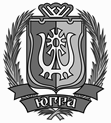 ДЕПАРТАМЕНТ СОЦИАЛЬНОГО РАЗВИТИЯХАНТЫ-МАНСИЙСКОГО АВТОНОМНОГО ОКРУГА – ЮГРЫ(ДЕПСОЦРАЗВИТИЯ ЮГРЫ)Бюджетное учреждение Ханты-Мансийского автономного округа - Югры«КОМПЛЕКСНЫЙ ЦЕНТР СОЦИАЛЬНОГО ОБСЛУЖИВАНИЯ НАСЕЛЕНИЯ «ГЕЛИОС»